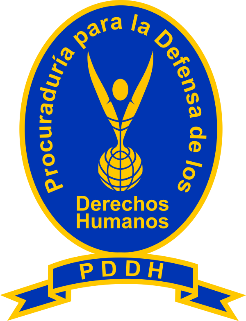 UNIDAD DE ACCESO A LA INFORMACIÓN PÚBLICAPROCURADURÍA PARA LA DEFENSA DE LOS DERECHOS HUMANOSSan Salvador, 03 de noviembre de 2021 El artículo 10 numeral 16 de la Ley de Acceso a la información Pública (en adelante LAIP) establece que los entes obligados deberán publicar, divulgar y actualizar el diseño, ejecución, montos asignados y criterios de acceso a los programas de subsidios e incentivos fiscales, así como el número de beneficiarios del programa. A efecto de localizar la información enunciada en el párrafo precedente, esta Unidad de Acceso a la Información Pública giró requerimiento al Jefe de la Unidad Financiera Institucional.En su escrito respuesta informó que, en el mes de octubre de 2021 esta Institución no cuenta con programas de subsidios e incentivos fiscales. Consecuentemente, no existe información para publicar en dicho período. Licda. Yesica Concepción Sánchez López.Oficial de Información.